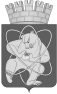 Городской округ«Закрытое административно – территориальное образование  Железногорск Красноярского края»АДМИНИСТРАЦИЯ ЗАТО г. ЖЕЛЕЗНОГОРСКПОСТАНОВЛЕНИЕ        __28.07.__2022                                                                                                                           № _1498__г. ЖелезногорскОб утверждении изменений в Устав муниципального автономного учреждения Спортивная школа «Юность»В соответствии с Гражданским кодексом Российской Федерации,  Федеральным законом от 06.10.2003 №131-ФЗ «Об общих принципах организации местного самоуправления в Российской Федерации»,  Федеральным законом от 03.11.2006 № 174-ФЗ «Об автономных учреждениях», Уставом ЗАТО Железногорск, постановлением Администрации ЗАТО г. Железногорск от 11.08.2009 № 1315п «Об исполнении полномочий Администрации ЗАТО г. Железногорск по реализации Федерального закона от 03.11.2006 № 174-ФЗ “Об автономных учреждениях”», постановлением Администрации ЗАТО г. Железногорск от 01.10.2010 № 1528 «Об утверждении Порядка принятия решений о создании, реорганизации и проведении реорганизации, изменении типа, ликвидации и проведении ликвидации муниципальных учреждений, определения предмета и целей деятельности муниципальных учреждений, утверждения уставов и внесения в них изменений», МАУ СШ «Юность», на основании заявления директора МАУ СШ «Юность» от 15.07.2022 № 02-02/165,ПОСТАНОВЛЯЮ:1. Утвердить изменения в Устав муниципального автономного учреждения Спортивная школа «Юность» (далее – МАУ СШ «Юность») (приложение).2. Директору МАУ СШ «Юность» (Э.Ю. Антонову):  2.1. В установленном законодательством Российской Федерации порядке представить в Межрайонную ИФНС России № 26 по Красноярскому краю на государственную регистрацию  изменения  в Устав МАУ СШ «Юность».3. Управлению внутреннего контроля Администрации ЗАТО  
г. Железногорск (Е.Н. Панченко) довести настоящее постановление до сведения населения через газету «Город и горожане».4. Отделу общественных связей Администрации ЗАТО г. Железногорск (И.С. Архипова) разместить настоящее постановление на официальном сайте городского округа «Закрытое административно-территориальное образование Железногорск Красноярского края» в информационно-телекоммуникационной сети «Интернет».5. Контроль за исполнением настоящего постановления возложить на  заместителя Главы ЗАТО г. Железногорск по социальным вопросам 
Е.А. Карташова.6. Настоящее постановление вступает в силу после его официального опубликования.Глава ЗАТО г. Железногорск                                                                 И.Г. КуксинПриложениеУТВЕРЖДЕНЫпостановлением АдминистрацииЗАТО г. Железногорскот _28.07.___2022 № _1498_Изменения в УСТАВМуниципального автономного учрежденияСпортивная школа «Юность»Красноярский край,ЗАТО Железногорск,г. Железногорск20221. В пункте 1.2 Устава слова «муниципальным образованием» заменить на слова «городским округом».2. Пункт 1.6 Устава изложить в следующей редакции:«1.6. Учредителем Учреждения является городской округ «Закрытое административно-территориальное образование Железногорск Красноярского края» (далее - ЗАТО Железногорск). Собственником имущества Учреждения является ЗАТО Железногорск. Полномочия собственника имущества осуществляет Администрация ЗАТО г. Железногорск (далее - Учредитель).». 3. Пункт 1.7 Устава изложить в следующей редакции:«1.7. Функции и полномочия учредителя Учреждения от имени ЗАТО Железногорск осуществляет Учредитель.».4. Пункт 1.13 Устава изложить в новой редакции:«1.13. Собственник имущества Учреждения несет субсидиарную ответственность по обязательствам Учреждения в случаях, предусмотренных Гражданским кодексом Российской Федерации.».